Наличный расчётВы можете оплатить заказ наличными курьеру при его получении или в пункте самовывоза. При получении товара обязательно проверьте комплектацию заказа и наличие чека.Безналичный расчётПосле оформления заказа будет сформирован счёт на оплату, который Вы можете распечатать и оплатить. Денежные средства поступят на наш счёт в течение 2-3 рабочих дней после оплаты заказа. Банковские картыСервис приёма оплаты предоставлен PayAnyWayЭлектронные деньгиБанковские сервисыСистемы онлайн-банкинга «Сбербанк ОнЛ@йн», «Альфа-Клик», «Промсвязьбанк», «Русский Стандарт», «Faktura.ru». 
Банковским или почтовым переводом, а также через систему денежных переводов «CONTACT».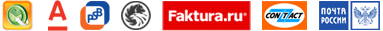 Платёжные терминалыЭлекснет, ОПЛАТА.РУ, Федеральная система Город, Московский кредитный банк, Форвард Мобайл, НКО «ЛИДЕР».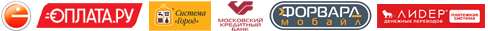 SMS сервисыСотовые операторы Мегафон, МТС, Beeline, Tele2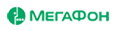 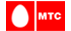 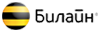 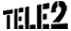 Возникли вопросы по оплате?Воспользуйтесь подробными инструкциями по каждому из способов оплаты или свяжитесь с нами.Служба поддержки покупателей PayAnyWay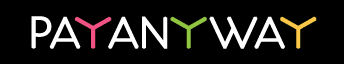 Телефон: +7 (495) 743-49-85 
E-mail: helpdesk.support@payanyway.ruРеквизиты для безналичной оплаты:ООО «Наименование организации» 
Юридический адрес: 
ИНН 1234567890, ОГРН 1234567891234 
Банковские реквизиты: р/с 40000000000000000000 
Банк: ОАО АКБ «БАНК» г. Москва, БИК 044000000 
к/с 30000000000000000000 
тел. (495) 123-45-67, e-mail: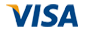 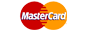 PayAnyWay не передает данные Вашей карты магазину и иным третьим лицам. Безопасность платежей с помощью банковских карт обеспечивается технологиями защищенного соединения HTTPS и двухфакторной аутентификации пользователя 3D Secure.В соответствии с ФЗ «О защите прав потребителей» в случае, если Вам оказана услуга или реализован товар ненадлежащего качества, платеж может быть возвращен на банковскую карту, с которой производилась оплата. Порядок возврата средств уточняйте у администрации интернет-магазина.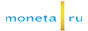 Монета.Ру 
Для осуществления оплаты с помощью Монета.Ру вам необходимо иметь кошелек, зарегистрировать который можно на сайте системы. Способы пополнения кошелька можно найти на сайте Монета.Ру в разделе «Как пополнить». Зачисление платежей через Монета.Ру происходит мгновенно.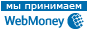 WebMoney
Для совершения оплаты вы должны быть зарегистрированы в системе WebMoney Transfer. К оплате принимаются титульные знаки WMR, зачисление денег происходит мгновенно.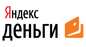 Яндекс.Деньги 
Для осуществления оплаты с помощью сервиса Яндекс.Деньги вам необходимо иметь кошелек, зарегистрированный на сайте сервиса. Зачисление платежей через Яндекс.Деньги происходит мгновенно.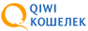 QIWI Кошелек 
Выберите в качестве оплаты QIWI Кошелёк и введите номер своего сотового телефона. Оплатите созданный автоматически счёт на сайте системы. Если у вас нет QIWI Кошелька, вам необходимо зарегистрировать его на сайте сервиса или в любом из приложений QIWI Кошелька.